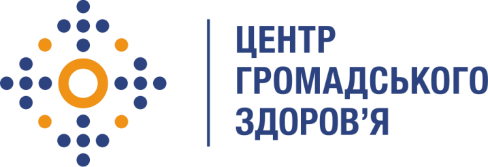 Державна установа 
«Центр громадського здоров’я Міністерства охорони здоров’я України» оголошує конкурс на відбір консультанта з Розробки посібника та інформаційних матеріалів з управління стресом та самодопомоги під час бойових дій та у післявоєнний період для медичних працівників та пацієнтів замісної підтримувальної терапіїв рамках проекту  «Посилення лікування ВІЛ-інфекції, спроможності лабораторної мережі, замісної підтримуючої терапії та програмного моніторингу в Україні в рамках Надзвичайної ініціативи Президента США з надання допомоги у боротьбі з ВІЛ/СНІД (PEPFAR)» SILTP Назва позиції: консультант з Розробки посібника та інформаційних матеріалів з управління стресом та самодопомоги під час бойових дій та у післявоєнний період для медичних працівників та пацієнтів замісної підтримувальної терапіїРівень зайнятості: часткова, надання послуг за договором цивільно-правового характеру Період надання послуг:  квітень 2023 року – вересень 2023 року.Інформація щодо установи:Головним завданнями Державної установи «Центр громадського здоров’я Міністерства охорони здоров’я України» (далі – Центр) є діяльність у сфері громадського здоров’я. Центр виконує лікувально-профілактичні, науково-практичні та організаційно-методичні функції у сфері охорони здоров’я з метою забезпечення якості лікування хворих на соціально небезпечні захворювання, зокрема ВІЛ/СНІД, туберкульоз, наркозалежність, вірусні гепатити тощо, попередження захворювань в контексті розбудови системи громадського здоров’я. Центр приймає участь в розробці регуляторної політики і взаємодіє з іншими міністерствами, науково-дослідними установами, міжнародними установами та громадськими організаціями, що працюють в сфері громадського здоров’я та протидії соціально небезпечним захворюванням.Завдання:Доопрацювання наданих Замовником матеріалів для посібника з Управління стресом та самодопомоги під час бойових дій та у післявоєнний період для пацієнтів замісної підтримувальної терапії.Доопрацювання наданих Замовником, а також підготовки матеріалів Посібника у частині опису технік самодопомоги при розладах психіки та поведінки у наслідок вживання психоактивних речовин. Послуги з доопрацювання підготовлених матеріалів для Посібника за результатами отриманих коментарів та зауважень з боку Замовника.Розробка інформаційних матеріалів з самодопомоги для пацієнтів замісної підтримувальної терапії з урахуванням технік профілактики та подолання психічних станів (1 буклет).Передача розроблених інформаційних матеріалів, матеріалів для Посібника, робочих та всіх супровідних матеріалів та виключних майнових прав інтелектуальної власності на них Замовнику.Вимоги до професійної компетентності:Вища освіта за напрямом психології. Досвід надання психологічних послуг, зокрема із використанням підходів з доказовою ефективністю.Знання за напрямом стрес-менеджменту, ПТСР, травма орієнтованого підходу.  Досвід розробки та написання аналітичних матеріалів, посібників тощо. Резюме мають бути надіслані електронною поштою на електронну адресу: vacancies@phc.org.ua. В темі листа, будь ласка, зазначте: «159-2023 Консультант з Розробки посібника та інформаційних матеріалів з управління стресом та самодопомоги під час бойових дій та у післявоєнний період для медичних працівників та пацієнтів замісної підтримувальної терапії»Мова резюме: українська та англійська (обов’язково).Термін подання документів – до 26 квітня 2023 року реєстрація документів 
завершується о 18:00.За результатами відбору резюме успішні кандидати будуть запрошені до участі у співбесіді. У зв’язку з великою кількістю заявок, ми будемо контактувати лише з кандидатами, запрошеними на співбесіду. Умови завдання та контракту можуть бути докладніше обговорені під час співбесіди.Державна установа «Центр громадського здоров’я Міністерства охорони здоров’я України» залишає за собою право повторно розмістити оголошення про конкурс, скасувати конкурс, запропонувати позицію зі зміненими завданнями чи з іншою тривалістю контракту.